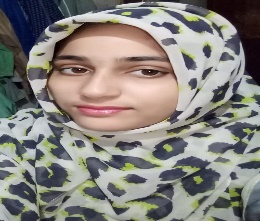 Sehrish RaufChak 118NB SillanwaliD/O L Nk Retd (Late)Matric 87%; FSc 82%Wanted to become a Dr. Could not due to fin limitations after father’s passing awayGot admission in BS Zoology Sargodha University . Completed two semesters; CGPA 3.73on her own but was unable to continueRemaining 6 semesters being fin by TrustNow aims to compete in CSSAFFILIATION: Global Entrepreneurship Network (GEN) Pakistan.Duration of Course: Two Six Monthly Stitching courses in a year. Syllabus: Basic and Advanced Syllabus Prepared in consultation with GEN Pakistan. (titching Ladies, Gents & Kids dresses, School Uniforms, Machine and Hand Embroideries, Trochet Work, Cushion Covers, Ladies Hand Bags, Fabric Painting, Cakes, Biscuit, Pizza Spring Rolls and Basic Religious Classes.)Teaching Staff. Two stitching and one religious teacher.Intake Students: Twenty Students (one per sewing machine.) Two courses have been completed so far. Certification: Certificates awarded to successful students on completion of course. Equipment: 20 Sewing machine. 18 vibration free tables & chairs. 2 Embroidery iron tables with foot pedals and chairs. One Overlock machine with table. Four embroidery wooden stands for fancy dresses.Budget: .5m annually. Future Vision: Tamear-e-Kirdar to be introduced. Establishment of Computer lab. VOCATIONAL CENTRE BUILDING Sehrish Rauf belongs to Chak 118 NB, Sillanwali. She is the daughter of  a L/Nk from Engr who retired in 2006 and later died in 2015. She did her Matric (87%) in 2013 and Fsc (82%) in 2015. She abandoned the idea of becoming a doctor because of financial constraints after the death of her father and took admission in BS Zoology in Universty of Sargodha. They managed to pay the fees of two semesters and were at the verge of abandoning education due to meagre earnings. This is when AMET came to their rescue. AMET supported her financially to continue her studies for remaining six semesters by paying Rs 210000.00 (fees plus pick & drop)She has achieved CGPA of 3.73 uptill 7th semester and stood first in her class having background from rural area of Interior Punjab. Sherish is confident to further improve her grade by the end of eight semester and compete in CSS exam in Feb 2020. Inshallah. Sir, Hope this fulfills your requirement. Best wishes and Allah Hafiz.